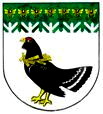 от 28 августа 2023 года № 565О внесении изменений в Положение «О новой системе оплаты труда работников муниципальных образовательных организаций Мари-Турекского муниципального района Республики Марий Эл», утвержденное постановлением администрации от 28 декабря 2020 года №561В соответствии с Постановлением Правительства Республики Марий Эл от 28 июня 2023 года №296 «О внесении изменения в постановление Правительства Республики Марий Эл от 31 июля 2012 года № 283», администрация Мари-Турекского муниципального района Республики Марий Эл п о с т а н о в л я е т:Внести в Положение «О новой системе оплаты труда работников муниципальных образовательных организаций Мари-Турекского муниципального района Республики Марий Эл», утвержденное  постановлением администрации Мари-Турекского муниципального района от 28 декабря 2020 года №561 (далее - Положение о новой системе оплаты труда) следующие изменения:Подпункт 12.3 пункта 12 Положения о новой системе оплаты труда изложить в следующей редакции:«12.3. Профессиональная квалификационная группа должностей педагогических работников Настоящее постановление вступает в силу с 1 сентября 2023 года.Разместить настоящее постановление на официальном сайте Мари-Турекского муниципального района в информационно-телекоммуникационной сети «Интернет».Контроль за исполнением настоящего постановления возложить на руководителя муниципального учреждения «Отдел образования и по делам молодежи администрации Мари-Турекского муниципального района» Курбатову О.А.МАРИЙ ЭЛ РЕСПУБЛИКЫНМАРИЙ ТУРЕК МУНИЦИПАЛЬНЫЙ РАЙОНЫНАДМИНИСТРАЦИЙЖЕАДМИНИСТРАЦИЯМАРИ-ТУРЕКСКОГО МУНИЦИПАЛЬНОГО РАЙОНАРЕСПУБЛИКИ МАРИЙ ЭЛАДМИНИСТРАЦИЯМАРИ-ТУРЕКСКОГО МУНИЦИПАЛЬНОГО РАЙОНАРЕСПУБЛИКИ МАРИЙ ЭЛПУНЧАЛПОСТАНОВЛЕНИЕПОСТАНОВЛЕНИЕКвалификационные уровниДолжности, отнесенные к квалификационным  уровнямБазовый оклад,рублей1231Инструктор по трудуИнструктор по физической культуреМузыкальный руководительСтарший вожатый78892Инструктор –методистКонцертмейстерПедагог дополнительного образованияСоциальный педагогПедагог-организаторТренер-преподаватель86973ВоспитательМастер производственного обученияМетодистПедагог-психологСтарший инструктор-методистСтарший педагог дополнительного образованияСтарший тренер-преподаватель9 1034Педагог-библиотекарьПреподавательПреподаватель–организатор основ безопасности  жизнедеятельностиРуководитель физического воспитанияСтарший воспитательСтарший методистТъюторУчительУчитель-дефектологУчитель-логопед (логопед)9 505Глава администрацииМари-Турекского муниципального районаГлава администрацииМари-Турекского муниципального районаС.Ю.РешетовС.Ю.Решетов